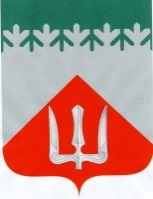 А Д М И Н И С Т Р А Ц И ЯВолховского муниципального районаЛенинградской  областиП О С Т А Н О В Л Е Н И Еот 13 марта 2023 г.                                                                                          № 742ВолховО внесении изменений в постановление администрации Волховского муниципального района от 25 марта 2022 года № 821«Об утверждении муниципальной программы Волховского муниципального района«Развитие физической культуры и спорта в Волховском муниципальном районе»В соответствии с решением Совета депутатов Волховского муниципального района от 26 декабря 2022г. № 96 «О районном бюджете Волховского муниципального района Ленинградской области на 2023 год и плановый период 2024 и 2025 годов», постановлением администрации Волховского муниципального района от 02 сентября 2019г. № 2233 «Об утверждении Порядка разработки, реализации и оценки эффективности муниципальных программ Волховского муниципального района и МО город Волхов Волховского муниципального района» (с изменениями от 24.11.2021г. № 3251), постановлением администрации Волховского муниципального района от 31.10.2018 № 3028 «Об утверждении перечня муниципальных программ Волховского муниципального района Ленинградской области» (с изменением от 11.11.2021г. № 3175), руководствуясь частью 1 статьи 29, пунктом 13 части 1 статьи 32 Устава Волховского муниципального района Ленинградской области,                                  п о с т а н о в л я ю:1. Внести изменения в постановление администрации Волховского муниципального района от 25 марта 2022 года № 821 «Об утверждении муниципальной программы Волховского муниципального района «Развитие физической культуры и спорта в Волховском муниципальном районе» изложив приложение к вышеуказанному постановлению в редакции приложения к настоящему постановлению.2. Считать утратившим силу постановление администрации Волховского муниципального района от 25 марта 2022 года  № 821 «О внесении изменений в постановление администрации Волховского муниципального района от 03 декабря 2018 года № 3339 Об утверждении муниципальной программы Волховского муниципального района «Развитие физической культуры и спорта в Волховском муниципальном районе».3. Настоящее постановление подлежит опубликованию в официальном периодическом печатном издании и размещению в информационно-коммуникационной сети «Интернет» на официальном сайте администрации Волховского муниципального района.4. Настоящее постановление вступает в силу на следующий день после его официального опубликования.5. Контроль за исполнением настоящего постановления возложить на заместителя главы администрации по социальным вопросам. Глава администрации                                                                          А.В. Брицунисп. Тимофеев Максим Львович, 79-628Приложение  к постановлению администрации  Волховского муниципального районаот 13 марта  2023 года № 742Муниципальная программаВолховского муниципального района «Развитие физической культуры и спорта в Волховском муниципальном районе»I. Паспорт муниципальной программы Волховского муниципального района «Развитие физической культуры и спорта в Волховском муниципальном районе»II. Общая характеристика, основные проблемы и прогноз развития сферы реализации муниципальной программыПроблемы сферы физической культуры в современной России можно подразделить на несколько направлений:1. Недостаточное привлечение населения к регулярным занятиям физической культурой.2. Несоответствие уровня материальной базы и инфраструктуры физической культуры и спорта задачам развития массового спорта в стране и их моральный и физический износ.3. Отсутствие условий для занятий физической культурой и спортом лиц с ограниченными возможностями здоровья и инвалидов.4. Утрата традиций российского спорта высших достижений.Негативные тенденции в физической культуре в Волховском муниципальном районе  призваны изменить проектная и процессная части муниципальной программы «Развитие физической культуры и  спорта в Волховском муниципальном районе».Основные мероприятия этой программы связаны с развитием массового спорта и направлены на:а) развитие физической культуры и спорта в образовательных учреждениях;б) развитие физической культуры и спорта по месту жительства граждан;в) организацию пропаганды физической культуры и спорта;г) финансирование развития и модернизации спортивных сооружений и пропаганды физической культуры и спорта;Люди с ограниченными возможностями здоровья также нуждаются в заботе профессионалов в области физической культуры. Работа этих специалистов с гражданами, имеющими ограничения здоровья, подчинена, в основном, двум целям. Первая – это работа в рамках медицинской реабилитации пациентов лечебных или лечебно-санаторных учреждений. Здесь могут работать специалисты по лечебной физической культуре, массажу, гигиене. Другой целью работы по ФК с людьми, имеющими небольшие ограничения здоровья, и с инвалидами является социальная реализация таких граждан через пара-олимпийское движение и адаптивную физическую культуру.Целевая направленность физкультуры – укрепление социального здоровья (правильно организованный труд, отдых, направленный на сохранность здоровья и т.п.), психического здоровья (умение использовать средства и методы психического равновесия, умение противостоять негативным эффектам проф. деятельности, окружающей среды, а также, развитие стрессоустойчивости), укрепление физического здоровья.Повышение интереса населения Ленинградской области к занятиям физической культурой и спортом, увеличение доли населения Ленинградской области, систематически занимающегося физической культурой и спортом; 
развитие инфраструктуры для занятий массовым спортом и физической культурой по месту жительства, развитие материально-технической базы спорта высших достижений, в том числе для подготовки олимпийского резерва.Прогноз развития сферы реализации муниципальной программы - создание условий для занятий физической культурой и спортом по месту жительства практически для всех категорий граждан; - увеличение количества граждан систематически занимающихся физической культурой и спортом до 50 % от общего числа жителей Волховского муниципального района;- увеличение доли  лиц с ограниченными возможности здоровья и инвалидов, систематически занимающихся физической культурой и спортом, в об-щей численности данной категории населения до 4 % от общего числа лиц с ограниченными возможности здоровья и инвалидов;- рост уровня обеспеченности населения спортивными сооружениями, исходя из единовременной пропускной способности объектов спорта;- ввод новых спортивных объектов.III. Цели и  задачи муниципальной программыСтратегическая цель развития Волховского муниципального района на долгосрочную перспективу - повышение качества жизни населения.Муниципальная программа направлена на создание условий, обеспечивающих возможность здорового образа жизни граждан, систематических занятий физической культурой и спортом. В рамках достижения поставленной цели необходимо обеспечить решение следующих задач:1. Развитие физкультурно-спортивной активности населения.2. Развитие адаптивной физической культуры и спорта для лиц с ограниченными возможностями здоровья и инвалидов.3. Развитие объектов физической культуры и спорта в Волховском муниципальном районе.IV. Информация о проектах, мероприятиях, направленных на достижение целей проектов, и комплексах процессных мероприятийПроектная часть:1. Федеральный проект «Развитие физической культуры и массового спорта» - реализация мероприятий направленных на  строительство и реконструкцию спортивных объектов на территории Волховского муниципального района. Финансирование направлено на строительство ледовой арены в городе Волхов. Также финансирование работ по подготовке ПСД по строительству плоскостных спортивных сооружений на территории Новоладожского городского поселения.2. Мероприятия, направленные на достижение целей федерального проекта "Спорт - норма жизни"  - реализация мероприятий направленных на разработку проектно-сметной документации строительства спортивных объектов на территории Волховского муниципального района.Процессная часть:1. Комплекс процессных мероприятий «Создание благоприятных условий для развития новых видов спорта» - мероприятия направленные на обеспечение подготовки и участие сборных команд Волховского муниципального района во всероссийских, международных, областных физкультурных мероприятиях и спортивных соревнованиях среди различных групп населения.2. Комплекс процессных мероприятий «Популяризация физической культуры и спорта» — мероприятия направленные на организацию и проведение районных мероприятий и спортивных соревнований по различным  видам спорта среди различных групп населения, приобретение наградной и спортивной атрибутики, типографской и сувенирной продукции, реализацию мероприятий по внедрению Всероссийского физкультурно-спортивного комплекса "Готов к труду и обороне» (ГТО).3. Комплекс процессных мероприятий  «Развитие адаптивной физической культуры и спорта» — мероприятия направленные на проведение и участие в физкультурных мероприятиях и спортивных соревнованиях, спартакиадах для лиц с ограниченными возможностями и инвалидов по различным  видам спорта.Приложение № 1 к муниципальной программе Волховского муниципального района «Развитие физической культуры и спорта в Волховском муниципальном районе»СВЕДЕНИЯо показателях (индикаторах) муниципальной программы«Развитие физической культуры и спорта в Волховском муниципальном районе» и их значенияхПриложение № 2 к муниципальной программе«Развитие физической культуры и спорта в Волховском муниципальном районе»Порядок сбора информации и методика расчета показателей муниципальной программыПриложение № 3 к муниципальной программе «Развитие физической культуры и спорта в Волховском муниципальном районе»План реализации муниципальной программы Волховского муниципального района  «Развитие физической культуры и спорта в Волховском муниципальном районе» (наименование муниципальной программы)Сроки реализации муниципальной программы2022 — 2025 годаОтветственный исполнитель программыОтдел  по спорту, молодежной политике администрации Волховского муниципального районаУчастники муниципальной программыЦель муниципальной программыСоздание условий, обеспечивающих возможность здорового образа жизни граждан, систематических занятий физической культурой и спортомЗадачи программы1. Развитие физкультурно-спортивной активности населения.2. Развитие адаптивной физической культуры и спорта для лиц с ограниченными возможностями здоровья и инвалидов.3. Развитие объектов физической культуры и спорта в Волховском муниципальном районе.Ожидаемые (конечные) результаты реализации муниципальной программы1. Обеспечение привлечения к систематическим занятиям физической культурой и спортом, приобщению к здоровому образу жизни широких масс населения Волховского муниципального района.2. Создание условий для занятий адаптивной физической культурой и спортом лицам с ограниченными возможностями здоровья и инвалидов.3. Повышение качества среды проживания в городских и сельских поселениях района.Проекты, реализуемые в рамках муниципальной программыФедеральный проект «Развитие физической культуры и массового спорта»Финансовое обеспечение муниципальной программы - всего, в том числе по годам реализацииОбщий объем финансирования программы за весь период реализации составит 240 780,5 тыс.рублей:2022г. – 217 500,2 тыс.рублей;2023г. – 12 810,1 тыс.рублей;2024г. – 5 105,1 тыс.рублей;2025г. – 5 365,1 тыс. рублей,в том числе:Объем финансирования за счет средств бюджета Волховского муниципального района  – 53 682,6 тыс.рублей:2022г. – 30 402,3 тыс.рублей;2023г. – 12 810,1 тыс.рублей;2024г. – 5 105,1 тыс.рублей;2025г. – 5 365,1 тыс.рублей.Размер налоговых расходов, направленных на достижение цели муниципальной программы, - всего, в том числе по годам реализацииНалоговые расходы не предусмотрены№ п/пНаименование показателя (индикатора)Наименование показателя (индикатора)Единица измеренияЗначения показателей (индикаторов)Значения показателей (индикаторов)Значения показателей (индикаторов)Значения показателей (индикаторов)Значения показателей (индикаторов)Удельный вес показателя№ п/пНаименование показателя (индикатора)Наименование показателя (индикатора)Единица измерения2021 год (оценка)2022 год2023 год2024 год2025год1223567891Доля населения, систематически занимающегося физической культурой и спортом, в общей численности населенияплановое значение%51,050,050,150,15501Доля населения, систематически занимающегося физической культурой и спортом, в общей численности населенияфактическое значение%48,049,8502Доля  лиц с ограниченными возможности здоровья и инвалидов, систематически занимающихся физической культурой и спортом, в общей численности данной категории населенияплановое значение%3,03,13,153,20102Доля  лиц с ограниченными возможности здоровья и инвалидов, систематически занимающихся физической культурой и спортом, в общей численности данной категории населенияфактическое значение%2,33,0103Уровень обеспеченности населения спортивными сооружениями, исходя из единовременной пропускной способности объектов спорта.плановое значение%50,1660,060,060,0103Уровень обеспеченности населения спортивными сооружениями, исходя из единовременной пропускной способности объектов спорта.фактическое значение%50,0550,7104Доля населения, выполнившего нормативы испытаний (тестов) Всероссийского физкультурно-спортивного комплекса «Готов к труду и обороне» (ГТО) в общей численности населения, принявшего участие в испытаниях (тестах)плановое значение% 65,069,070,070,1304Доля населения, выполнившего нормативы испытаний (тестов) Всероссийского физкультурно-спортивного комплекса «Готов к труду и обороне» (ГТО) в общей численности населения, принявшего участие в испытаниях (тестах)фактическое значение%60,068,530№ п/пНаименование показателяЕд. измеренияАлгоритм формирования (формула)1ЦП: Доля населения, систематически занимающегося физической культурой и спор-том, в общей численности населения, %%Отчет № 1 ФК2ЦП: Доля  лиц с ограниченными возможности здоровья и инвалидов, систематически занимающихся физической культурой и спортом, в об-щей численности данной категории населения, %%Отчет № 3 АФК3ЦП: Уровень обеспеченности населения спортивными сооружениями, исходя из единовременной пропуск-ной способности объектов спорта, %%Отчет № 1 ФК4ЦП: Доля населения, выполнившего нормативы испытаний (тестов) Всероссийского физкультурно-спортивного комплекса «Готов к труду и обороне» (ГТО) в общей численности населения, принявшего участие в испытаниях (тестах)%Отчет № 2 ГТО№ п/пНаименование структурных элементов программыИсточники финансированияГоды реализацииВсего (тыс.руб.)Оценка расходов (тыс. руб. в ценах соответствующих лет)Оценка расходов (тыс. руб. в ценах соответствующих лет)Оценка расходов (тыс. руб. в ценах соответствующих лет)Оценка расходов (тыс. руб. в ценах соответствующих лет)Ответственный за выполнение мероприятий программы (подпрограммы)№ п/пНаименование структурных элементов программыИсточники финансированияГоды реализацииВсего (тыс.руб.)2022г.2023 г.2024г.2025г.Ответственный за выполнение мероприятий программы (подпрограммы)ИТОГО ПО ПРОГРАММЕИтого         2022-2025 гг.240 780,5217 500,212 810,15 105,15 365,1Отдел по спорту, молодежной политике администрации Волховского муниципального районаИТОГО ПО ПРОГРАММЕСредства бюджета района2022-2025 гг.53 682,630 402,312 810,15 105,15 365,1Отдел по спорту, молодежной политике администрации Волховского муниципального районаИТОГО ПО ПРОГРАММЕСредства   бюджета Ленинградской области2022-2025 гг.187 097,9187 097,90,00,00,0Отдел по спорту, молодежной политике администрации Волховского муниципального районаИТОГО ПО ПРОГРАММЕСредства Федерального бюджета2022-2025 гг.0,00,00,00,00,0Отдел по спорту, молодежной политике администрации Волховского муниципального районаПроектная часть1.Итого расходов по проектной частиИтого         2022-2025гг.221 788,2213 288,28 500,00,00,0Отдел по спорту, молодежной политике администрации Волховского муниципального района1.Итого расходов по проектной частиСредства бюджета района   2022-2025гг.34 690,326 190,38 500,00,00,0Отдел по спорту, молодежной политике администрации Волховского муниципального района1.Итого расходов по проектной частиСредства   бюджета Ленинградской области2022-2025гг.187 097,9187 097,90,00,00,0Отдел по спорту, молодежной политике администрации Волховского муниципального района1.Итого расходов по проектной частиСредства Федерального бюджета2022-2025гг.0,00,00,00,00,0Отдел по спорту, молодежной политике администрации Волховского муниципального района1.Федеральный проект «Развитие физической культуры и массового спорта»Итого         2022-2025гг.215 604,0207 104,08 500,00,00,0Отдел по спорту, молодежной политике администрации Волховского муниципального района1.Федеральный проект «Развитие физической культуры и массового спорта»Средства бюджета района   2022-2025гг.28 506,120 006,18 500,00,00,0Отдел по спорту, молодежной политике администрации Волховского муниципального района1.Федеральный проект «Развитие физической культуры и массового спорта»Средства   бюджета Ленинградской области2022-2025гг.187 097,9187 097,90,00,00,0Отдел по спорту, молодежной политике администрации Волховского муниципального района1.Федеральный проект «Развитие физической культуры и массового спорта»Средства Федерального бюджета2022-2025гг.0,00,00,00,00,0Отдел по спорту, молодежной политике администрации Волховского муниципального района1.1.Капитальные вложения в объекты государственной (муниципальной) собственностиИтого    2022-2025гг.1 330,0830,0500,00,00,01.1.Капитальные вложения в объекты государственной (муниципальной) собственностиСредства бюджета района   2022-2025гг.1 330,0830,0500,00,00,01.1.Капитальные вложения в объекты государственной (муниципальной) собственностиСредства   бюджета Ленинградской области2022-2025гг.0,00,00,00,00,01.1.Капитальные вложения в объекты государственной (муниципальной) собственностиСредства Федерального бюджета2022-2025гг.0,00,00,00,00,01.2.Реализация мероприятий по строительству и реконструкции спортивных объектовИтого    2022-2025гг.214 274,0206 274,08 000,00,00,01.2.Реализация мероприятий по строительству и реконструкции спортивных объектовСредства бюджета района   2022-2025гг.27 176,119 176,18 000,00,00,01.2.Реализация мероприятий по строительству и реконструкции спортивных объектовСредства   бюджета Ленинградской области2022-2025гг.187 097,9187 097,90,00,00,01.2.Реализация мероприятий по строительству и реконструкции спортивных объектовСредства Федерального бюджета2022-2025гг.0,00,00,00,00,02Мероприятия, направленные на достижение целей федерального проекта "Спорт - норма жизни" Итого  2022-2025гг.6 184,26 184,20,00,00,0Отдел по спорту, молодежной политике администрации Волховского муниципального района2Мероприятия, направленные на достижение целей федерального проекта "Спорт - норма жизни" Средства бюджета района   2022-2025гг.6 184,26 184,20,00,00,0Отдел по спорту, молодежной политике администрации Волховского муниципального района2Мероприятия, направленные на достижение целей федерального проекта "Спорт - норма жизни" Средства   бюджета Ленинградской области2022-2025гг.0,00,00,00,00,0Отдел по спорту, молодежной политике администрации Волховского муниципального района2Мероприятия, направленные на достижение целей федерального проекта "Спорт - норма жизни" Средства Федерального бюджета2022-2025гг.0,00,00,00,00,0Отдел по спорту, молодежной политике администрации Волховского муниципального района2.1Разработка проектно-сметной документации строительства спортивных объектовИтого        2022-2025гг.6 184,26 184,20,00,00,02.1Разработка проектно-сметной документации строительства спортивных объектовСредства бюджета района   2022-2025гг.6 184,26 184,20,00,00,02.1Разработка проектно-сметной документации строительства спортивных объектовСредства   бюджета Ленинградской области2022-2025гг.0,00,00,00,00,02.1Разработка проектно-сметной документации строительства спортивных объектовСредства Федерального бюджета2022-2025гг.0,00,00,00,00,0Процессная частьИтого расходов по процессной частиИтого         2022-2025гг.18 992,34 212,04 310,15 105,15 365,1Отдел по спорту, молодежной политике администрации Волховского муниципального районаИтого расходов по процессной частиСредства бюджета района   2022-2025гг.18 992,34 212,04 310,15 105,15 365,1Отдел по спорту, молодежной политике администрации Волховского муниципального районаИтого расходов по процессной частиСредства   бюджета Ленинградской области2022-2025гг.0,00,00,00,00,0Отдел по спорту, молодежной политике администрации Волховского муниципального районаИтого расходов по процессной частиСредства Федерального бюджета2022-2025гг.0,00,00,00,00,0Отдел по спорту, молодежной политике администрации Волховского муниципального района1.Комплекс процессных мероприятий «Создание благоприятных условий для развития новых видов спорта»Итого      2022-2025гг.3 320,0585,0585,01 000,01 150,0Отдел по спорту, молодежной политике администрации Волховского муниципального района1.Комплекс процессных мероприятий «Создание благоприятных условий для развития новых видов спорта»Средства бюджета района   2022-2025гг.3 320,0585,0585,01 000,01 150,0Отдел по спорту, молодежной политике администрации Волховского муниципального района1.Комплекс процессных мероприятий «Создание благоприятных условий для развития новых видов спорта»Средства   бюджета Ленинградской области2022-2025гг.0,00,00,00,00,0Отдел по спорту, молодежной политике администрации Волховского муниципального района1.Комплекс процессных мероприятий «Создание благоприятных условий для развития новых видов спорта»Средства Федерального бюджета2022-2025гг.0,00,00,00,00,0Отдел по спорту, молодежной политике администрации Волховского муниципального района1.1Обеспечение подготовки и участие сборных команд Волховского муниципального района во всероссийских, международных, областных физкультурных мероприятиях и спортивных соревнованиях среди различных групп населения Итого    2022-2025гг.3 320,0585,0585,01 000,01 150,01.1Обеспечение подготовки и участие сборных команд Волховского муниципального района во всероссийских, международных, областных физкультурных мероприятиях и спортивных соревнованиях среди различных групп населения Средства бюджета района   2022-2025гг.3 320,0585,0585,01 000,01 150,01.1Обеспечение подготовки и участие сборных команд Волховского муниципального района во всероссийских, международных, областных физкультурных мероприятиях и спортивных соревнованиях среди различных групп населения Средства   бюджета Ленинградской области2022-2025гг.0,00,00,00,00,01.1Обеспечение подготовки и участие сборных команд Волховского муниципального района во всероссийских, международных, областных физкультурных мероприятиях и спортивных соревнованиях среди различных групп населения Средства Федерального бюджета2022-2025гг.0,00,00,00,00,02Комплекс процессных мероприятий "Популяризация физической культуры и спорта"Итого    2022-2025гг.15 588,33 606,03 704,14 084,14 194,1Отдел по спорту, молодежной политике администрации Волховского муниципального района2Комплекс процессных мероприятий "Популяризация физической культуры и спорта"Средства бюджета района   2022-2025гг.15 588,33 606,03 704,14 084,14 194,1Отдел по спорту, молодежной политике администрации Волховского муниципального района2Комплекс процессных мероприятий "Популяризация физической культуры и спорта"Средства   бюджета Ленинградской области2022-2025гг.0,00,00,00,00,0Отдел по спорту, молодежной политике администрации Волховского муниципального района2Комплекс процессных мероприятий "Популяризация физической культуры и спорта"Средства Федерального бюджета2022-2025гг.0,00,00,00,00,0Отдел по спорту, молодежной политике администрации Волховского муниципального района2.1Организация и проведение районных мероприятий и спортивных соревнований по различным  видам спорта среди различных групп населения Итого      2022-2025гг.8 820,02 010,02 010,02 350,02 450,02.1Организация и проведение районных мероприятий и спортивных соревнований по различным  видам спорта среди различных групп населения Средства бюджета района   2022-2025гг.8 820,02 010,02 010,02 350,02 450,02.1Организация и проведение районных мероприятий и спортивных соревнований по различным  видам спорта среди различных групп населения Средства   бюджета Ленинградской области2022-2025гг.0,00,00,00,00,02.1Организация и проведение районных мероприятий и спортивных соревнований по различным  видам спорта среди различных групп населения Средства Федерального бюджета2022-2025гг.0,00,00,00,00,02.2Приобретение наградной и спортивной атрибутики, типографской и сувенирной продукции Итого    2022-2025гг.890,0200,0200,0240,0250,02.2Приобретение наградной и спортивной атрибутики, типографской и сувенирной продукции Средства бюджета района   2022-2025гг.890,0200,0200,0240,0250,02.2Приобретение наградной и спортивной атрибутики, типографской и сувенирной продукции Средства   бюджета Ленинградской области2022-2025гг.0,00,00,00,00,02.2Приобретение наградной и спортивной атрибутики, типографской и сувенирной продукции Средства Федерального бюджета2022-2025гг.0,00,00,00,00,02.3Реализация мероприятий по внедрению Всероссийского физкультурно-спортивного комплекса "Готов к труду и обороне" (ГТО)Итого         2022-2025гг.5 878,31 396,01 494,11 494,11 494,12.3Реализация мероприятий по внедрению Всероссийского физкультурно-спортивного комплекса "Готов к труду и обороне" (ГТО)Средства бюджета района   2022-2025гг.5 878,31 396,01 494,11 494,11 494,12.3Реализация мероприятий по внедрению Всероссийского физкультурно-спортивного комплекса "Готов к труду и обороне" (ГТО)Средства   бюджета Ленинградской области2022-2025гг.0,00,00,00,00,02.3Реализация мероприятий по внедрению Всероссийского физкультурно-спортивного комплекса "Готов к труду и обороне" (ГТО)Средства Федерального бюджета2022-2025гг.0,00,00,00,00,03Комплекс процессных мероприятий  "Развитие адаптивной физической культуры и спорта" Итого         2022-2025гг.84,021,021,021,021,0Отдел по спорту, молодежной политике администрации Волховского муниципального района3Комплекс процессных мероприятий  "Развитие адаптивной физической культуры и спорта" Средства бюджета района   2022-2025гг.84,021,021,021,021,0Отдел по спорту, молодежной политике администрации Волховского муниципального района3Комплекс процессных мероприятий  "Развитие адаптивной физической культуры и спорта" Средства   бюджета Ленинградской области2022-2025гг.0,00,00,00,00,0Отдел по спорту, молодежной политике администрации Волховского муниципального района3Комплекс процессных мероприятий  "Развитие адаптивной физической культуры и спорта" Средства Федерального бюджета2022-2025гг.0,00,00,00,00,0Отдел по спорту, молодежной политике администрации Волховского муниципального района3.1Проведение  и участие в физкультурных мероприятиях и спортивных соревнованиях, спартакиадах для лиц с ограниченными возможностями и инвалидов по различным  видам спорта  Итого         2022-2025гг.84,021,021,021,021,03.1Проведение  и участие в физкультурных мероприятиях и спортивных соревнованиях, спартакиадах для лиц с ограниченными возможностями и инвалидов по различным  видам спорта  Средства бюджета района   2022-2025гг.84,021,021,021,021,03.1Проведение  и участие в физкультурных мероприятиях и спортивных соревнованиях, спартакиадах для лиц с ограниченными возможностями и инвалидов по различным  видам спорта  Средства   бюджета Ленинградской области2022-2025гг.0,00,00,00,00,03.1Проведение  и участие в физкультурных мероприятиях и спортивных соревнованиях, спартакиадах для лиц с ограниченными возможностями и инвалидов по различным  видам спорта  Средства Федерального бюджета2022-2025гг.0,00,00,00,00,0